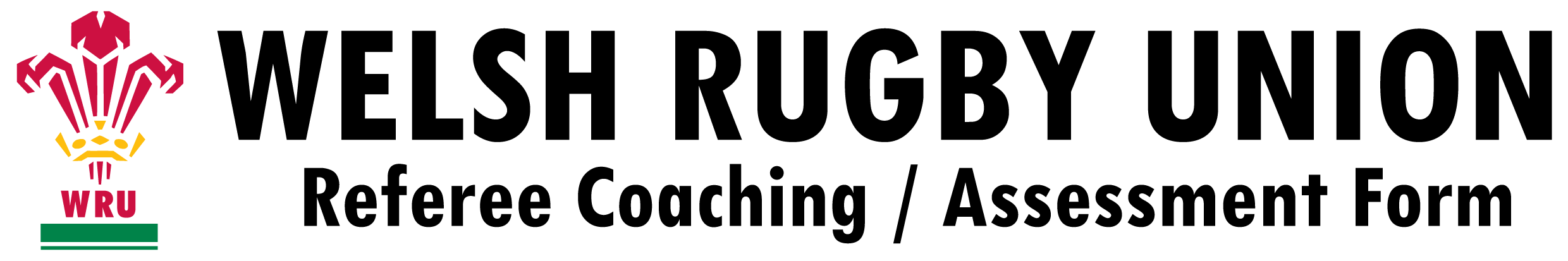 85  -  100		EXCELLENT70  -  84		VERY GOOD55  -  69		GOOD40  -  54		AVERAGE 0   -  39		POORREFEREE:Level:         Grade:Level:         Grade:Level:         Grade:DATE:DATE:GAME:     ptsv     ptsTYPE OF GAME: (League/Div./Cup/Other e.g. College, RAG )TYPE OF GAME: (League/Div./Cup/Other e.g. College, RAG )ADVISOR:ADVISOR:WEATHER & GROUND CONDITIONS:WEATHER & GROUND CONDITIONS:BRIEF DESCRIPTION OF THE GAME   (Including intensity, players’ skill level and any foul play)REFEREE’S OVERALL PERFORMANCEPositive elements:***Issues requiring attention including fitness:***PLEASE COMMENT ON ANY SIGNIFICANT EVENTS NOTED (including ARs’ performance and Y/R Cards if relevant)TACKLE/RUCK: (Key Areas)MAUL: (Key Area)SCRUM: (Key Area)LINEOUT:COMMUNICATION & CONTROLADVANTAGE:ADVANTAGE:ALL OFFSIDES: ALL OFFSIDES: TOTALMark out of 100